CNKI知网漫游账号申请表CNKI知网漫游账号申请表姓名学院/部门工号联系电话备注请在KMU自行截图替换下图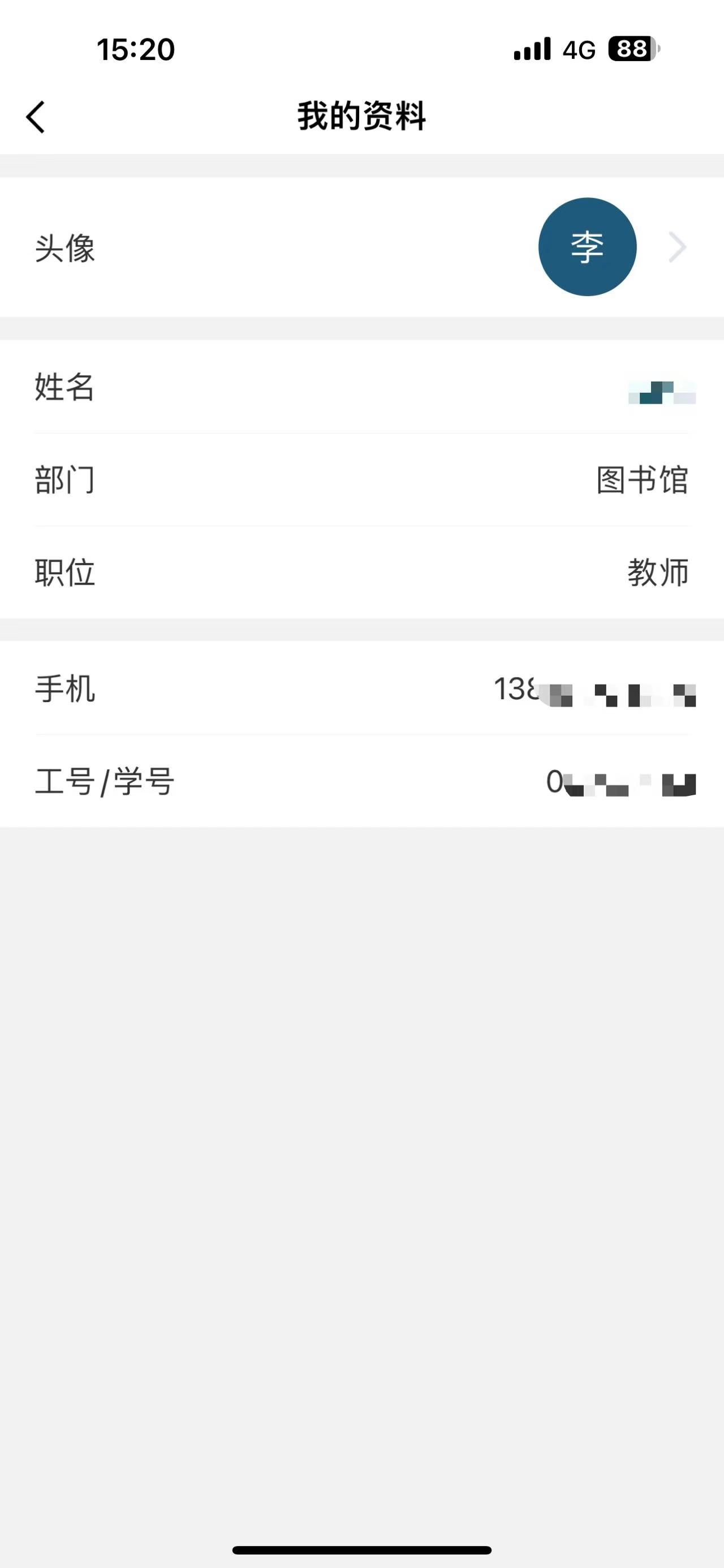 所有项目均为必填，请填写完整后将此表以附件形式发到邮箱tsgtgb@qq.com所有项目均为必填，请填写完整后将此表以附件形式发到邮箱tsgtgb@qq.com